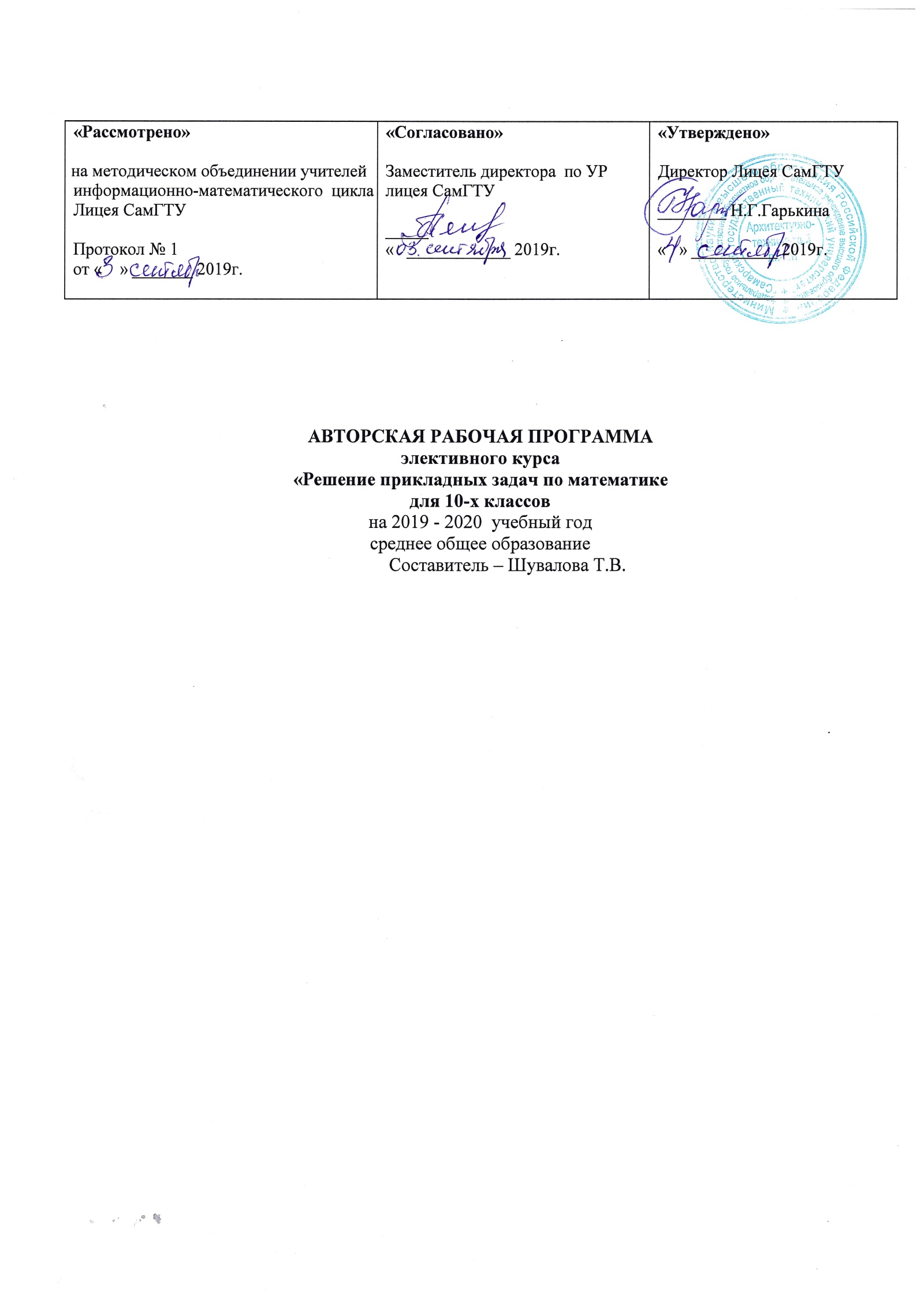 СОДЕРЖАНИЕРАБОЧЕЙ ПРОГРАММЫ                                                                                                                                                                                                                                    стр.Пояснительная записка …………………………………………………………………..……......3Планируемые  результаты  освоения учебного предмета …………………..…………………..4Содержание учебного предмета…….…………………..………………………………......…….8Тематическое планирование  с указанием количества часов, отводимых на освоение каждой темы…...…..…………………………………………………………………………….....9Лист внесения изменений …………...………………………………………………………........10Пояснительная запискаРабочая программа элективного курса «Решение прикладных задач по математике» для 10 класса составлена на основании  следующих нормативно-правовых документов и материалов:- Федеральный государственный образовательный стандарт  среднего  общего образования, утвержденный приказом Минобразования России от «17» мая 2012 г. № 413, с изменениями и дополнениями от «29» декабря 2014 г., «31» декабря 2015 г., «29» июня 2017 г.- Учебный план Лицея СамГТУ на 2019- 2020 учебный год- Положение о рабочей программе Лицея СамГТУ-Федеральный перечень учебников, рекомендованных Министерством образования РФ к использованию в образовательном процессе в общеобразовательных учреждениях на 2019/ 2020 уч. год (приказ Министерства образования и науки Российской Федерации от 31.03.2014 № 253).Элективный курс «Решение прикладных задач по математике» входит в предметную область «Математика и информатика».Являясь формой хранения и средством усвоения информации, математика выполняет особые функции и занимает одно из ведущих мест среди учебных предметов. Как средство познания действительности русский язык обеспечивает развитие интеллектуальных и творческих способностей старшеклассника, развивает его абстрактное мышление, память и воображение, формирует навыки самостоятельной учебной деятельности, самообразования и самореализации личности.      	В учебном плане на изучение элективного курса «Решение прикладных задач  по математике» отводится 1 ч. в неделю (34 ч. в год). 	Программа данного курса  рассчитана на учащихся 10 - 11 классов, которые хотят изучать математику (алгебра и начала анализа, геометрия) на повышенном уровне, но испытывают некоторые затруднения. Причиной таких затруднений является несформированность навыка работы с различными математическими объектами и действиями, а также недостаточное количество часов, для усвоения учащимися данных тем.  Цели освоения программы ─ подготовка учащихся к итоговой аттестации (ЕГЭ) по курсу математики и обеспечение возможности использования математических знаний и умений в повседневной жизни и возможности успешного продолжения образования по специальностям, связанным с прикладным использованием математики.Основные задачи обучения:Формирование у учащихся систематизированных базовых знаний и опирающихся на них устойчивых навыков по основным темам курса алгебры и началам анализа 10-11 классов, геометрии 7-11 классов;Обеспечение более глубокого усвоения математических объектов и возможность работы с ними на повышенном уровне;Формирование логической и общей математической культуры учащихся, развитие познавательного интереса к предмету.Планируемые    результаты  освоения учебного предмета в 10 классе Целью данной программы является направленность на достижение образовательных результатов в соответствии с ФГОС, в частности:Личностные:сформированность мировоззрения, соответствующего современному уровню развития науки; критичность мышления, умение распознавать логически некорректные высказывания, отличать гипотезу от факта; готовность и способность вести диалог с другими людьми, достигать в нём взаимопонимания, находить общие цели и сотрудничать для их достижения;навыки сотрудничества со сверстниками, детьми младшего возраста, взрослыми в образовательной, общественно полезной, учебно-исследовательской, проектной и других видах деятельности; готовность и способность к образованию, в том числе самообразованию, на протяжении всей жизни; сознательное отношение к непрерывному образованию как условию успешной профессиональной и общественной деятельности; эстетическое отношение к миру, включая эстетику быта, научного и технического творчества; осознанный выбор будущей профессии и возможностей реализации собственных жизненных планов; отношение к профессиональной деятельности как возможности участия в решении личных, общественных, государственных, общенациональных проблем.Метапредметные:представления об идеях и о методах математики как универсальном языке науки и техники, средстве моделирования явлений и процессов;умение видеть математическую задачу в контексте проблемной ситуации в других дисциплинах, в окружающей жизни;умение находить в различных источниках информацию, необходимую для решения математических проблем, представлять ее в понятной форме, принимать решение в условиях неполной и избыточной, точной и вероятностной информации;умение понимать и использовать математические средства наглядности (графики, диаграммы, таблицы, схемы и др.) для иллюстрации, интерпретации, аргументации;умение выдвигать гипотезы при решении учебных задач, понимать необходимость их проверки;умение применять индуктивные и дедуктивные способы рассуждений, видеть различные стратегии решения задач;понимание сущности алгоритмических предписаний и умение действовать в соответствии с предложенным алгоритмом;умение самостоятельно ставить цели, выбирать и создавать алгоритмы для решения учебных математических проблем;умение планировать и осуществлять деятельность, направленную на решение задач исследовательского характера;сформированность учебной и общепользовательской компетентности в области использования информационно-коммуникационных технологий;Метапредметными результатами освоения курса является формирование универсальных учебных действий (УУД).Регулятивные УУД:самостоятельно обнаруживать и формулировать учебную проблему, определять цель УД;выдвигать версии решения проблемы, осознавать (и интерпретировать в случае необходимости) конечный результат, выбирать средства достижения цели из предложенных, а также искать их самостоятельно;составлять (индивидуально или в группе) план решения проблемы (выполнение проекта);работая по плану, сверять свои действия с целью и при необходимости исправлять ошибки самостоятельно (в том числе и корректировать план);в диалоге с учителем совершенствовать самостоятельно выбранные критерии оценки.Познавательные УУД:проводить наблюдение и эксперимент под руководством учителя;осуществлять расширенный поиск информации с использованием ресурсов библиотек и Интернета;создавать и преобразовывать модели и схемы для решения задач;осуществлять выбор наиболее эффективных способов решения задач в зависимости от конкретных условий;анализировать, сравнивать, классифицировать и обобщать факты и явления;давать определения понятиям.Коммуникативные УУД:самостоятельно организовывать учебное взаимодействие в группе (определять общие цели, договариваться друг с другом и т. д.);в дискуссии уметь выдвинуть аргументы и контраргументы;учиться критично относиться к своему мнения, с достоинством признавать ошибочность своего мнения и корректировать его;понимая позицию другого, различать в его речи: мнение (точку зрения), доказательство (аргументы), факты (гипотезы, аксиомы, теории);уметь взглянуть на ситуацию с иной позиции и договариваться с людьми иных позиций.Предметные результатыВыпускник научится:- владеть понятиями: зависимость величин, функция, аргумент и значение функции, область определения и множество значений функции, график зависимости, график функции, нули функции, промежутки знакопостоянства, возрастание на числовом промежутке, убывание на числовом промежутке, наибольшее и наименьшее значение функции на числовом промежутке, периодическая функция, период, четная и нечетная функции; уметь применять эти понятия при решении задач;- определять значение функции по значению аргумента при различных способах задания функции;- строить графики изученных функций, выполнять преобразования графиков; описывать по графику и по формуле поведение и свойства функций; находить по графику функции наибольшее и наименьшее значения;- владеть понятием степенная функция; строить ее график и уметь применять свойства степенной функции при решении задач;- оперировать степенью с действительным показателем;- владеть понятиями показательная и логарифмическая функции; строить их графики и уметь применять свойства функций при решении задач;- владеть понятиями тригонометрические функции; строить их графики и уметь применять свойства тригонометрических функций при решении задач;- выводить и применять формулы половинного угла;- выполнять преобразования суммы тригонометрических функций в произведение и произведения в сумму;- применять понятия синус, косинус, тангенс, котангенс произвольного угла; вычислять синус, косинус, тангенс и котангенс числа;- доказывать основные тригонометрические тождества;- использовать формулы приведения; синуса, косинуса и тангенса суммы и разности двух углов; синуса и косинуса двойного угла при преобразованиях простейших тригонометрических выражений;- решать тригонометрические уравнения различными методами;- владеть понятиями размещение, перестановка, сочетание и уметь их применять при решении задач;- иметь представление об основах теории вероятностей (включая формулы полной вероятности и формулы Байеса);- иметь представление о случайной величине (ее характеристики, их вычисление в дискретном случае).- находить сумму бесконечно убывающей геометрической прогрессии; владеть понятиями: производная функции в точке, производная функции;- вычислять производные элементарных функций, применяя правила вычисления производных, используя справочные материалы;- исследовать функции и строить их графики с помощью производной;- решать задачи с применением уравнения касательной к графику функции;- решать задачи на нахождение наибольшего и наименьшего значения функции на отрезке;- вычислять площади фигур на координатной плоскости с применением определённого интеграла;- моделировать реальные ситуации на языке теории вероятностей и статистики, вычислять в простейших случаях вероятности событий;- решать простейшие комбинаторные задачи методом перебора, а также с использованием известных формул, треугольника Паскаля;- вычислять коэффициенты бинома Ньютона по формуле и с использованием треугольника Паскаля;- выполнять действия с комплексными числами, пользоваться геометрической интерпретацией комплексных чисел, в простейших случаях находить комплексные корни уравнений с действительными коэффициентами.Выпускник получит возможность научиться:- описывать с помощью функций различные реальные зависимости между величинами и интерпретировать их графики;- извлекать информацию, представленную в таблицах, на диаграммах, графиках;- выполнять преобразования выражений, содержащих степени и корни;- выполнять преобразования комбинированных логарифмических и показательных выражений;- вычислять наибольшее и наименьшее значение показательной и логарифмической функций;- выражать тригонометрические функции через тангенс половинного аргумента;- решать простейшие тригонометрические неравенства;- оперировать понятиями арксинус, арккосинус, арктангенс числа;- преобразовывать тригонометрические выражения различной сложности;- оперировать формулами для решения сложных тригонометрических уравнений;- применять математические методы при решении содержательных задач;- описывать круг математических задач, для решения которых требуется введение новых понятий (степень, арифметический корень, логарифм; синус, косинус, тангенс, котангенс; арксинус, арккосинус, арктангенс, арккотангенс); производить тождественные преобразования, вычислять значения выражений, решать уравнения с радикалами, степенями, логарифмами и тригонометрическими функциями (в несложных случаях, с применением одной-двух формул и/или замены переменной), в том числе при решении практических расчётных задач из окружающего мира, включая задачи по социально- экономической тематике, и из области смежных дисциплин; - приводить примеры реальных явлений (процессов), в том числе периодических, количественные характеристики которых описываются с помощью функций; определять значение функции по значению аргумента; изображать на координатной плоскости графики зависимостей, заданных описанием, в табличной форме или формулой; описывать свойства функций с опорой на их графики (область определения и область значений, возрастание, убывание, периодичность, наибольшее и наименьшее значения функции, значения аргумента, при которых значение функции равно данному числу или больше (меньше) данного числа, поведение функции на бесконечности); перечислять и иллюстрировать, используя графики, свойства основных элементарных функций: линейной и квадратичной функций, степенных функций с целым показателем, корня квадратного и кубического, логарифмических и показательных, тригонометрических; соотносить реальные зависимости из окружающей жизни и из смежных дисциплин с элементарными функциями, делать выводы о свойствах таких зависимостей.- применять решения геометрических, физических, экономических и других прикладных задач, в том числе задач на наибольшие и наименьшие значения с применением аппарата математического анализа;- овладеть основными сведениями об интеграле Ньютона-Лейбница и его применениях;- анализировать реальные числовые данные, информацию статистического характера;-осуществлять практические расчеты по формулам;- пользоваться оценкой и прикидкой при практических расчетах;- решать уравнения и неравенства с комплексными корнями;- объяснять на примерах суть методов математического анализа для исследования функций и вычисления площадей фигур, ограниченных графиками функций; объяснять геометрический и физический смысл производной; вычислять производные многочленов; пользоваться понятием производной при описании свойств функций (возрастание/ убывание, наибольшее и наименьшее значения); - приводить примеры процессов и явлений, имеющих случайный характер; находить в простейших ситуациях из окружающей жизни вероятность наступления случайного события; составлять таблицы распределения вероятностей; вычислять математическое ожидание случайной величины.Содержание учебного предмета10 классТекстовые задачи	Простейшие арифметические задачи. Задачи на дроби и проценты. Задачи на движение. Задачи на совместную работу. Задачи на концентрацию. Графический способ решения текстовых задачПрактико-ориентированные задачиЗадачи на практический расчет, оценку и прикидку. Чтение графиков и диаграмм. Элементы комбинаторики. Комбинаторные задачи. Простейшие вероятностные задачиПланиметрияТреугольник. Параллелограмм. Прямоугольник. Ромб. Квадрат. Трапеция. Многоугольник. Правильные многоугольники. Углы и расстояния. Площади. Вписанная и описанная окружностьАлгебраВычисление значений числовых выражений. Преобразование буквенных выражений. Простейшие уравнения. Простейшие неравенства. Метод интервалов. Уравнения и неравенства со знаком модуляСтереометрияПараллелепипед и тетраэдр. Призма. Пирамида. Усеченная пирамида. Правильные многогранники. Углы и расстояния. Площади. Построение сеченийТематическое планированиеЛист внесения изменений№ п/пНазвание темы (раздела)Количество часов на изучениеКоличество контрольных, лабораторных, практических работ1.Текстовые задачи Текстовые задачи Текстовые задачи Простейшие арифметические задачи. Задачи на дроби и проценты. Задачи на движение. Задачи на совместную работу. Задачи на концентрацию. Графический способ решения текстовых задач6 ч2.Практико-ориентированные задачи Задачи на практический расчет, оценку и прикидку. Чтение графиков и диаграмм. Элементы комбинаторики. Комбинаторные задачи. Простейшие вероятностные задачи6 ч3.ПланиметрияТреугольник. Параллелограмм. Прямоугольник. Ромб. Квадрат. Трапеция. Многоугольник. Правильные многоугольники. Углы и расстояния. Площади. Вписанная и описанная окружность10 ч.4.АлгебраВычисление значений числовых выражений. Преобразование буквенных выражений. Простейшие уравнения. Простейшие неравенства. Метод интервалов. Уравнения и неравенства со знаком модуля6 ч.5.СтереометрияПараллелепипед и тетраэдр. Призма. Пирамида. Усеченная пирамида. Правильные многогранники. Углы и расстояния. Площади. Построение сечений6 ч.Итого34 ч.ДатаСодержание измененийПричинаПримечание